2017-2019 LWML Mission Grant #2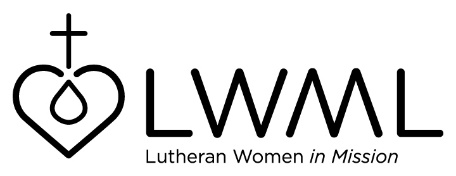 Mercy House for Women and Children
Franklin Avenue Mission, Flint, Michigan, $100,000Bulletin Bytes Flint, Michigan is one of the poorest cities in the United States. Eighty percent of the population on the east side lives below poverty level. In the midst of this despair, area LCMS churches created the Franklin Street Mission with the goal of providing much needed services – bodily and spiritually. The mission recently purchased a residence across the street with the hope and plans to renovate the home and open Mercy House for women and children. At the 2017 LWML convention, we voted to fund a grant for $100,000 providing almost 80% of the needed funds. For more information, please go to www.lwml.org/mission-grants under grant #2.The LCMS churches within and surrounding the east side of Flint, Michigan, have answered the call to serve as missionaries within this poverty stricken urban community. The Franklin Avenue Mission has been providing meals, clothing, and a safe haven for neighborhood children to enjoy crafts, read, and play games.  Now the mission has boldly stepped forward and purchased a residence across the street with the intent of having it serve as a safe home for unwed mothers who otherwise would consider abortion as the only answer. Please assist the LWML by contributing mite offerings to renovate and prepare the home for residents. For more information, please go to www.lwml.org/mission-grants and look at grant #2.____________________________________________________________________________Facebook blurbsNumerous LCMS churches in Flint, Michigan have heeded the call to serve as missionaries in the poverty stricken urban areas of the city. The 2017 LWML Convention voted to assist Mercy House Mission by providing funds to renovate a home next door. This home will become a refuge for unwed mothers and women and children suffering from domestic abuse. Please pray with us that as we support this grant we have the opportunity to share the Gospel, assuring these women and children of the peace that comes from faith in Jesus Christ as our Lord and Savior. Read about this grant at www.lwml.org and look for grant #2.  The new expansion at Mercy House in Flint, Michigan funded through a new LWML grant will serve as a home for women and children suffering from abuse and with unwanted pregnancies. While providing for their physical needs, the volunteers and staff will have the opportunity to share the love of Jesus Christ. Please join us in praying for this mission as it serves those coping with abuse and despair. To know more about this mission and the LWML go to www.lwml.org and see grant #2.      